な野草	な野草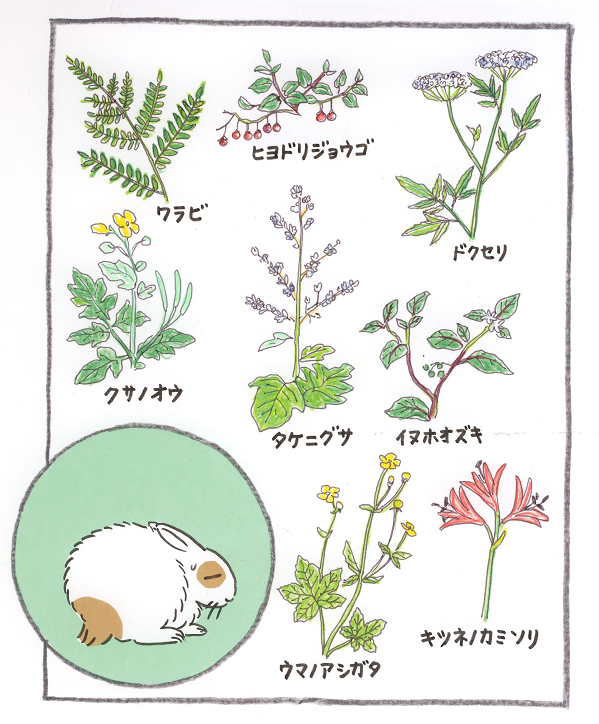 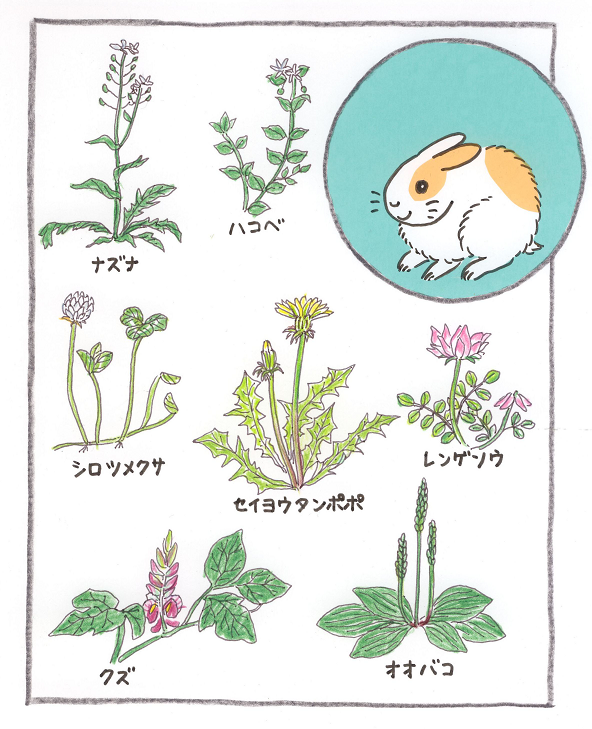 